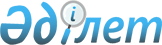 О признании утратившими силу некоторых постановлений акимата города АлматыПостановление акимата города Алматы от 13 января 2021 года № 1/41. Зарегистрировано Департаментом юстиции города Алматы 14 января 2021 года № 1680
      В соответствии с Законом Республики Казахстан от 6 апреля 2016 года "О правовых актах", акимат города Алматы ПОСТАНОВЛЯЕТ:
      1. Признать утратившими силу некоторые постановления акимата города Алматы согласно приложения к настоящему постановлению.
      2. Коммунальному государственному учреждению "Управление городского планирования и урбанистики города Алматы" в установленном законодательством Республики Казахстан порядке обеспечить государственную регистрацию настоящего постановления в органах юстиции, с последующим официальным опубликованием в периодических печатных изданиях и размещение на интернет-ресурсе акимата города Алматы.
      3. Контроль за исполнением настоящего постановления оставляю за собой.
      4. Настоящее постановление вводится в действие по истечении десяти календарных дней после дня его первого официального опубликования. Перечень утративших силу некоторых постановлений
акимата города Алматы
      1) Постановление акимата города Алматы от 1 сентября 2016 года № 3/422 "Об утверждении регламентов государственных услуг в сфере архитектуры" (зарегистрированное в Реестре государственной регистрации нормативных правовых актов за № 1317, опубликованное 13 октября 2016 года в газетах "Алматы ақшамы" и "Вечерний Алматы");
      2) Постановление акимата города Алматы от 1 сентября 2016 года № 3/423 "Об утверждении регламентов государственных услуг в сфере архитектуры" (зарегистрированное в Реестре государственной регистрации нормативных правовых актов за № 1318, опубликованное 13 октября 2016 года в газетах "Алматы ақшамы" и "Вечерний Алматы");
      3) Постановление акимата города Алматы от 13 мая 2019 года № 2/295 "Об утверждении регламентов государственных услуг в сфере долевого участия в жилищном строительстве" (зарегистрированное в Реестре государственной регистрации нормативных правовых актов за № 1556, опубликованное 28 мая 2019 года в газетах "Алматы ақшамы" и "Вечерний Алматы").
					© 2012. РГП на ПХВ «Институт законодательства и правовой информации Республики Казахстан» Министерства юстиции Республики Казахстан
				
      Аким города Алматы

Б. Сагинтаев
Приложение
к постановлению
акимата города Алматы
от 13 января 2021 года № 1/41